UV Radiation Designed Experiment
Lab Handout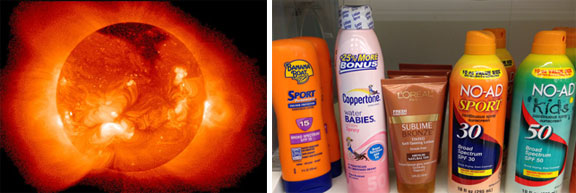 Pre-Lab QuestionsWhat is the approximate wavelength range of UVA?		________________________What is the approximate wavelength range of UVB?		________________________What are the three layers of skin?	__________________________________________To what layer of the skin does UVA travel?	____________________________________To what layer of the skin does UVB travel?	____________________________________Describe how sunscreen protects the skin from UV light?Describe how sunblock protects the skin from UV light?Which type of UV light is emitted by tanning beds? What is the advantage of using zinc oxide nanoparticles in sunscreen?What are possible disadvantages of using zinc oxide nanoparticles in sunscreen? Lab ReportLab Title _____________________________________________________________________Purpose ______________________________________________________________________Materials __________________________________   _________________________________                 __________________________________   _________________________________                 __________________________________   _________________________________                 __________________________________   _________________________________Objective: To design a controlled experiment to quality test some aspect of a current UV safety product. Choose from the following materials in designing your experiment and if your team brainstorms additional materials that would aid in your design, present a list of those materials to your teacher for approval.Provided materials:sunscreen SPF 15sunscreen SPF 45sunblocksunscreen containing zinc oxide nanoparticlessunglassesUV sensitive beads that change color upon UV exposureUV intensity cards plastic bagsplastic wrapUV lampsVernier UVA and UVB light sensorsResults must be reported in a typed lab report that is due and will be presented tomorrow. The lab report must contain sections for the title, purpose, procedure (this was designed by you), data and analysis, and conclusion (which must tie back to your purpose).*Remember this must be a one-variable, controlled experiment, with the one variable chosen by your lab group. Have fun!Lab Report Grading RubricLab Report SectionsMaximum Point Value per SectionObjectives for Each SectionTitle5Title clearly labeled.Purpose15Purpose is concise and testable.Materials5Complete list of all materials used.Procedure25All experimental design aspects are present.Data/Analysis20All data are clearly labeled and present; graphs.Conclusion20Conclusion ties back to prove or disprove hypothesis and backed by experiment.Presentation10Articulate, and well explained to the class.100Maximum total points